		Совет муниципального образования«СЕЛО НОВО-НИКОЛАЕВКА»Р Е Ш Е Н И ЕОт Об утверждение Положения о порядке организации и проведения общественных обсуждений или публичных слушаний по проектам генеральных планов, проектам правил землепользования и застройки, проектам планировки территории, проектам межевания территории, проектам правил благоустройства территорий, проектам, предусматривающим внесение изменений в один из указанных утвержденных документов, проектам решений о предоставлении разрешения на условно разрешенный вид использования земельного участка или объекта капитального строительства, проектам решений о предоставлении разрешения на отклонение от предельных параметров разрешенного строительства, реконструкции объектов капитального строительства на территории муниципальное образование «Село Ново-Николаевка»В соответствии с Градостроительным кодексом Российской Федерации, Федеральным законом от 6 октября 2003 г. № 131-ФЗ «Об общих принципах организации местного самоуправления в Российской Федерации», Уставом муниципальное образование «Село Ново-Николаевка», Совет муниципального   образования «Село Ново-Николаевка»	р е ш и л :Утвердить Положение о порядке организации и проведения общественныхобсуждений или публичных слушаний по проектам генеральных планов, проектам правил землепользования и застройки, проектам планировки территории, проектам межевания территории, проектам правил благоустройства территорий, проектам, предусматривающим внесение изменений в один из указанных утвержденных документов, проектам решений о предоставлении разрешения на условно разрешенный вид использования земельного участка или объекта капитального строительства, проектам решений о предоставлении разрешения на отклонение от предельных параметров разрешенного строительства, реконструкции объектов капитального строительства на территории муниципального   образования «Село Ново-Николаевка» согласно приложению к настоящему решению.Настоящее решение вступает в силу после его официального опубликования.Глава муниципального образования ___________                 Т. Е. Айтжанова«Село Ново-Николаевка»Председатель Совета           МО «Село Ново-Николаевка»            ___________                  Т. Е. АйтжановаПриложение к решению Совета муниципального   образования «Село Ново-Николаевка»ПОЛОЖЕНИЕо порядке организации и проведения общественных обсуждений или публичных слушаний по проектам генеральных планов, проектам правил землепользования и застройки, проектам планировки территории, проектам межевания территории, проектам правил благоустройства территорий, проектам, предусматривающим внесение изменений в один из указанных утвержденных документов, проектам решений о предоставлении разрешения на условно разрешенный вид использования земельного участка или объекта капитального строительства, проектам решений о предоставлении разрешения на отклонение от предельных параметров разрешенного строительства, реконструкции объектов капитального строительства на территории муниципального   образования «Село Ново-Николаевка »Общие положенияНастоящее	Положение о порядке		организации и проведения общественных обсуждений или публичных слушаний по проектам генеральных планов, проектам правил землепользования и застройки, проектам планировки территории, проектам межевания территории, проектам правил благоустройства территорий,  проектам, предусматривающим внесение изменений 	в один из указанных утвержденных документов, решений о предоставлении разрешения на условно разрешенный вид использования земельного участка или объекта капитального строительства, проектам решений о предоставлении разрешения на отклонение от предельных параметров  разрешенного	 строительства, реконструкции объектов капитального строительства на территории  муниципального образования «Село Ново-Николаевка» (далее Положение) разработано в соответствии с Градостроительным кодексом Российской Федерации, Федеральным законом от 6 октября 2003 года № 131-ФЗ «Об	общих принципах	организации местного  самоуправления в Российской Федерации».Положение устанавливает порядок организации и проведения общественных обсуждений или публичных слушаний по проектам генеральных планов, проектам правил землепользования и настройки, проектам планировки территории, проектам межевания территории, проектам правил благоустройства территорий, проектам решений о предоставлении разрешения на условно разрешенный вид использования земельного участка или объекта капитального строительства, проектам решений о предоставлении разрешения на отклонение от предельных параметров разрешенного строительства, реконструкции объектов капитального строительства (далее - порядок проведения общественных обсуждений или публичных слушаний по проектам) с целью выявления и учета мнения населения по разрабатываемым или принимаемым муниципальным правовым актам.Под общественными обсуждениями или публичными слушаниями в настоящем Положении понимается обсуждение проектов генеральных планов, проектам правил землепользования и настройки, проектам планировки территории,проектам межевания территории, проектам правил благоустройства территорий, проектам, предусматривающим внесение изменений в один из указанных утвержденных документов, проектам решений о предоставлении разрешения на условно разрешенный вид использования земельного участка или объекта капитального строительства, проектам решений о предоставлении разрешения на отклонение от предельных параметров разрешенного строительства, реконструкции объектов капитального строительства на территории Муниципальное образование «Село Ново-Николаевка» (далее — проекты) с участием жителей Муниципального   образования «Село Ново-Николаевка» поселения.Результаты общественных обсуждений или публичных слушаний носят для органов местного самоуправления Муниципального   образования «Село Ново-Николаевка » поселения рекомендательный характер.Общественные обсуждения или публичные слушания проводятся в целях:обеспечения гласности и соблюдения интересов населения Муниципального   образования «Село Ново-Николаевка» при подготовке и принятии проектов;информирования населения о предполагаемых решениях органов местного самоуправления Муниципального   образования «Село Ново-Николаевка »;выявления общественного мнения по проектам, выносимых на общественные обсуждения или публичные слушания;подготовки предложений и рекомендаций для принятия решений органами местного самоуправления муниципального   образования «Село Ново-Николаевка» по проектам, выносимым на общественные обсуждения или публичные слушания;осуществления взаимодействия органов местного самоуправления Муниципального   образования «Село Ново-Николаевка» с населением.Участие в общественных обсуждениях или публичных слушаниях является свободным и добровольным.Порядок организации и проведения общественных обсуждений или публичных слушаний по проектам, порядок подготовки протоколаобщественных обсуждений или публичных слушаний, порядок подготовки заключения о результатах общественных обсуждений или публичных слушаний, порядок проведения экспозиции проекта, подлежащего рассмотрению на общественных обсуждениях или публичных слушаниях, требования к информационным стендам, на которых размещаются оповещения о начале общественных обсуждений или публичных слушаний, а также порядок консультирования посетителей экспозиции проекта, подлежащего рассмотрению на общественных обсуждениях или публичных слушанияхОбщественные обсуждения или публичные слушания по проектам проводятся в соответствии с Градостроительным кодексом Российской Федерации и настоящим Положением.Организаторами проведения общественных обсуждений или публичных слушаний:по проекту Правил землепользования и застройки Муниципального   образования «Село Ново-Николаевка», по проектам, предусматривающим внесение изменений в правила землепользования и застройки Муниципального   образования «Село Ново-Николаевка», по проектам решений о предоставлении разрешения на условно разрешенный вид использования земельного участка или объекта капитального строительства, по проектам решений о предоставлении разрешения на отклонение от предельных параметров разрешенного строительства, реконструкции объектов капитального строительства является Комиссия по подготовке проекта правил землепользования и застройки администрации Муниципального   образования «Село Ново-Николаевка» (далее - Комиссия);по проекту генерального плана Муниципального   образования «Село Ново-Николаевка», проектам планировки территории, межевания территории, проекту правил благоустройства территорий, проектам, предусматривающим внесение изменений в один из указанных утвержденных документов, является коллегиальный совещательный орган администрации Муниципального   образования «Село Ново-Николаевка».Участниками общественных обсуждений или публичных слушаний:по проекту генерального плана Муниципального   образования «Село Ново-Николаевка», проекту правил землепользования и застройки Муниципального   образования «Село Ново-Николаевка», проектам планировки территории, проектам межевания территории, проекту правил благоустройства территорий, проектам, предусматривающим внесение изменений в один из указанных утвержденных документов, являются граждане, постоянно проживающие на территории, в отношении которой подготовлены данные проекты, правообладатели находящихся в границах этой территории земельных участков и (или) расположенных на них объектов капитального строительства, а также правообладатели помещений, являющихся частью указанных объектов капитального строительства;по проектам решений о предоставлении разрешения на условно разрешенный вид использования земельного участка или объекта капитального строительства, проектам решений о предоставлении разрешения на отклонение от предельных параметров разрешенного строительства, реконструкции объектов капитального строительства являются граждане, постоянно проживающие в пределах территориальной зоны, в границах которой расположен земельный участок или объект капитального строительства, в отношении которых подготовлены данные проекты, правообладатели находящихся в границах этой территориальной зоны земельных участков и (или) расположенных на них объектов капитального строительства, граждане, постоянно проживающие в границах земельных участков, прилегающих к земельному участку, в отношении которого подготовлены данные проекты, правообладатели таких земельных участков или расположенных на них объектов капитального строительства, правообладатели помещений, являющихся частью объекта капитального строительства, в отношении которого подготовлены данные проекты, а в случае, если условно разрешенный вид использования земельного участка или объекта капитального строительства может оказать негативное воздействие на окружающую среду, публичные слушания проводятся с участием правообладателей земельных участков и объектов капитального строительства, подверженных риску такого негативного воздействия.Процедура проведения общественных обсуждений состоит из следующих этапов:оповещение о начале общественных обсуждений;размещение проекта, подлежащего рассмотрению на общественных обсуждениях, и информационных материалов к нему на официальном сайте уполномоченного органа местного самоуправления в информационно- телекоммуникационной сети «Интернет» (далее - официальный сайт) и (или) в государственной или муниципальной информационной системе, обеспечивающей проведение общественных обсуждений с использованием информационно-телекоммуникационной сети «Интернет» (далее - сеть «Интернет»), либо на региональном  портале  государственным и муниципальных услуг  (далее информационные системы) и открытие экспозиции или экспозиций такого проекта;проведение экспозиции или экспозиций проекта, подлежащего рассмотрению на общественных обсуждениях;подготовка и оформление протокола общественных обсуждений;подготовка и опубликование заключения о результатах общественных обсуждений.2.5 Процедура проведения публичных слушаний состоит из следующих этапов:оповещение о начале публичных слушаний;размещение проекта, подлежащего рассмотрению на публичных слушаниях, и информационных материалов к нему на официальном сайте Муниципального   образования «Село Ново-Николаевка» и открытие экспозиции или экспозиций такого проекта;проведение экспозиции или экспозиций проекта, подлежащего рассмотрению на публичных слушаниях;проведение собрания или собраний участников публичных слушаний;подготовка и оформление протокола публичных слушаний;подготовка и опубликование заключения о результатах публичных слушаний.Оповещение о начале общественных обсуждений или публичных слушаний публикуется в порядке, установленном для официального опубликования муниципальных правовых актов в печатном издании Муниципального   образования «Село Ново-Николаевка» и размещается на официальном сайте администрации Муниципального   образования «Село Ново-Николаевка» не позднее, чем за семь дней до дня размещения на официальном сайте Муниципального   образования «Село Ново-Николаевка» в информационно- телекоммуникационной сети «Интернет» проекта, подлежащего рассмотрению на общественных обсуждениях или публичных слушаниях, и информационных материалов к нему.Организатор общественных обсуждений или публичных слушаний обеспечивает распространение оповещения о проведении общественных обсуждений или публичных слушаний на информационном стенде, оборудованном около здания администрации Муниципального   образования «Село Ново-Николаевка», и в иных местах, указанных в части 8 статьи 5.1 Градостроительного кодекса Российской Федерации.Информационные стенды должны обеспечивать возможность размещения на них соответствующей информации.Информационные стенды могут быть в виде настенных или наземных конструкций. Установка информационных стендов должна обеспечивать свободный доступ заинтересованных лиц к размещаемой информации.Организатор обязан осуществлять контроль за состоянием информационных стендов и размещенной на них информации. По окончании срока проведения публичных слушаний или общественных обсуждений организатор в течение трех рабочих дней со дня окончания публичных слушаний или общественных обсуждений обеспечивает удаление соответствующей информации с информационных стендов.Организатором общественных обсуждений или публичных слушаний обеспечивается:равный доступ к проекту, подлежащему рассмотрению на общественных обсуждениях или публичных слушаниях, всех участников общественных обсуждений или публичных слушаний.опубликование в печатном издании Муниципального   образования «Село Ново-Николаевка» и размещение на официальном сайте администрации Муниципального   образования «Село Ново-Николаевка» в информационно-телекоммуникационной сети «Интернет» проекта, подлежащего рассмотрению на общественных обсуждениях или публичных слушаниях, и информационных материалов к нему;проведение экспозиции (экспозиций) проекта, проекта, подлежащего рассмотрению на общественных обсуждениях или публичных слушаниях;проведение идентификации участников общественных обсуждений или публичных слушаний в соответствии с частью 12 статьи 5.1 Градостроительного кодекса Российской Федерации;ведение книги (журнала) учета посетителей экспозиции (экспозиций) проекта, подлежащего рассмотрению на общественных обсуждениях или публичных слушаниях.регистрация предложений и замечаний, внесенных в соответствии с частью10 статьи 5.1 Градостроительного кодекса Российской Федерации, и их обязательное рассмотрение, за исключением случая выявления факта представления участником общественных обсуждений или публичных слушаний недостоверных сведений;подготовка и оформление протокола общественных обсуждений или публичных слушаний;подготовка заключения о результатах общественных обсуждений или публичных слушаний и обеспечение опубликования в порядке, установленном для официального опубликования муниципальных правовых актов, иной официальной информации, и размещения на официальном сайте и (или) в информационных системах.Экспозиция (экспозиции) проекта, подлежащего рассмотрению на общественных обсуждениях или публичных слушаниях, проводится (проводятся) в помещениях, занимаемых организатором общественных обсуждений или публичных слушаний.Информация о месте, дате открытия экспозиции (экспозиций) проекта, подлежащего рассмотрению на общественных обсуждениях или публичных слушаниях, о сроках проведения экспозиции (экспозиций) такого проекта, о днях и часах, в которые возможно посещение указанной экспозиции (указанных экспозиций) содержится в оповещении о начале общественных обсуждений или публичных слушаний.Экспозиция (экспозиции) проводится (проводятся) в течение всего периода размещения проекта, подлежащего рассмотрению на общественных обсуждениях или публичных слушаниях, и информационных материалов к нему.В ходе работы экспозиции организатором общественных обсуждений или публичных слушаний организовывается консультирование посетителей экспозиции, распространение информационных материалов о проекте, подлежащем рассмотрению на общественных обсуждениях или публичных слушаниях.Консультирование посетителей экспозиции осуществляется в устном порядке представителями организатора общественных обсуждениях или публичных слушаниях и (или) разработчика проекта, подлежащего рассмотрениюна общественных обсуждениях или публичных слушаниях, в соответствии с оповещением о начале общественных обсуждений или публичных слушаний.В период размещения проекта, подлежащего рассмотрению на общественных обсуждениях или публичных слушаниях, и информационных материалов к нему и проведения экспозиции (экспозиций) такого проекта участники общественных обсуждений или публичных слушаний, прошедшие в соответствии с частью 12 статьи 5.1 Градостроительного кодекса Российской Федерации идентификацию, имеют право вносить предложения и замечания, касающиеся такого проекта, в формах, предусмотренных частью 10 статьи 5.1 Градостроительного кодекса Российской Федерации (применительно к процедуре общественных обсуждений или публичных слушаний).Публичные слушания проводятся в помещении, пригодном для размещения в нем представителей различных групп населения, права и законные интересы которых затрагивают вопросы, вынесенные на общественные обсуждения или публичные слушания. Сказанное помещение должно быть отапливаемым, электрифицированным, а также находиться в транспортной доступности. Лицам, желающим принять участие в общественных обсуждениях или публичных слушаниях, должен быть обеспечен беспрепятственный доступ в помещение, в котором будет проводиться собрание. Доступ в помещение прекращается только в том случае, если заняты все имеющиеся в нем места. В помещении, в первую очередь, размещаются лица, записавшиеся на выступление.Не менее чем за 30 минут до начала публичных слушаний начинается регистрация участников публичных слушаний. Регистрация осуществляется ответственным лицом по поручению организатора общественных обсуждений или публичных слушаний.При регистрации участники общественных обсуждений или публичных слушаний обязаны пройти идентификацию в порядке, установленном частью 12 статьи 5.1 Градостроительного кодекса Российской Федерации.На публичных слушаниях устанавливается следующий регламент работы:время для основных докладов - до 15 минут, для содокладов - до 10 минут,выступления - до 5 минут,каждый из участников общественных обсуждений или публичных слушаний по существу одного и того же вопроса выступает до двух раз.Председательствующий на публичных слушаниях обеспечивает соблюдение порядка проведения публичных слушаний. Для открытия выступлений председательствующий на публичных слушаниях предоставляет слово участникам публичных слушаний в порядке поступления их предложений. В случае если выступающий на публичных слушаниях превышает время, установленное регламентом для выступления, либо отклоняется от темы обсуждаемого вопроса, председательствующий на публичных слушаниях вправе сделать выступающему предупреждение, а если предупреждение не учитывается - прервать выступление.Участники публичных слушаний не вправе выступать на публичных слушаниях без разрешения председательствующего. Участник публичных слушаний, нарушивший вышеуказанные требования, а также нарушающий порядок во время проведения публичных слушаний после предупреждения председательствующего на публичных слушаниях может быть удален из зала, где проводятся публичные слушания.По окончании выступлений участников публичных слушаний (или по истечении предоставленного времени) председательствующий на публичных слушаниях дает возможность задать им уточняющие вопросы и дополнительное время для ответов на вопросы.Протокол общественных обсуждений или публичных слушаний подготавливается в письменной форме.В протоколе общественных обсуждений или публичных слушаний указывается информация, предусмотренная частью 18 статьи 5.1 Градостроительного кодекса Российской Федерации.Протокол общественных обсуждений или публичных слушаний подписывается председательствующим общественных обсуждений или публичных слушаний и его секретарем.К протоколу общественных обсуждений или публичных слушаний прилагаются сведения, предусмотренные частью 19 статьи 5.1 Градостроительного кодекса Российской Федерации.Результаты общественных обсуждений или публичных слушаний оформляются итоговым документом - заключением о результатах общественных обсуждений или публичных слушаний.Подготовка заключения о результатах общественных обсуждений или публичных слушаний осуществляется организатором общественных обсуждений или публичных слушаний на основании протокола общественных обсуждений или публичных слушаний.Заключение о результатах общественных обсуждений или публичных слушаний подготавливается в письменной форме.В заключении о результатах общественных обсуждений или публичных слушаний указывается информация, предусмотренная частью 22 статьи 5.1 Градостроительного кодекса Российской Федерации.Заключение о результатах общественных обсуждений или публичных слушаний по проектам подлежит опубликованию (обнародованию) в средствах массовой информации и размещается на официальном сайте администрации Муниципального   образования «Село Ново-Николаевка» в информационно-телекоммуникационной сети«Интернет» в течение десяти дней со дня проведения общественных обсуждений или публичных слушаний.Заключение о результатах общественных обсуждений или публичных слушаний носит рекомендательный характер.Особенности проведения общественных обсуждений или публичных слушаний по проекту генерального плана Муниципального   образования «Село Ново-Николаевка», по проектам, предусматривающим внесение изменений в генеральный план Муниципального   образования «Село Ново-Николаевка»Общественные обсуждения или публичные слушания по проекту генерального плана Муниципального   образования «Село Ново-Николаевка», по проектам, предусматривающим внесение изменений в генеральный план Муниципального   образования «Село Ново-Николаевка», проводятся в каждом населенном пункте Муниципального   образования «Село Ново-Николаевка». При проведении общественных обсуждений или публичных слушаний в целях обеспечения участников общественных обсуждений или публичных слушаний равными возможностями для участия в общественныхобсуждениях или публичных слушаниях территория населенного пункта может быть разделена на части.Глава Муниципального   образования «Село Ново-Николаевка» при получении от администрации Муниципального   образования «Село Ново-Николаевка» проекта генерального плана Муниципального   образования «Село Ново-Николаевка», проектов, предусматривающих внесение изменений в генеральный план Муниципального   образования «Село Ново-Николаевка», принимает решение о проведении общественных обсуждений или публичных слушаний по таким проектам в срок не позднее чем через десять дней со дня получения такого проекта.Срок проведения общественных обсуждений или публичных слушаний по проекту генерального плана Муниципального   образования «Село Ново-Николаевка», по проектам, предусматривающим внесение изменений в генеральный план Муниципального   образования «Село Ново-Николаевка» с момента оповещения жителей муниципального   образования об их проведении до дня опубликования заключения о результатах общественных обсуждений или публичных слушаний не может быть менее одного месяца и более трех месяцев.Особенности проведения общественных обсуждений или публичных слушаний по проекту Правил землепользования и застройки муниципального образования «Село Ново-Николаевка», по проектам, предусматривающим внесение изменений в правила землепользования и застройки Муниципального   образования «Село Ново-Николаевка»Общественные обсуждения или публичные слушания по проекту Правил землепользования и застройки Муниципального   образования «Село Ново-Николаевка», по проектам, предусматривающим внесение изменений в правила землепользования и застройки Муниципального   образования «Село Ново-Николаевка», проводятся каждом населенном пункте Муниципального   образования «Село Ново-Николаевка». При проведении общественных обсуждений или публичных слушаний в целях обеспечения участников общественных обсуждений или публичных слушаний равными возможностями для участия в общественных обсуждениях или публичных слушаниях территория населенного пункта может быть разделена на части.Глава Муниципального   образования «Село Ново-Николаевка» при получении от Комиссии проекта правил землепользования и застройки Муниципального   образования «Село Ново-Николаевка», проектов, предусматривающих внесение изменений в правила землепользования и застройки Муниципального   образования «Село Ново-Николаевка», принимает решение о проведении общественных обсуждений или публичных слушаний по таким проектам в срок не позднее чем через десять дней со дня получения такого проекта.Продолжительность общественных обсуждений или публичных слушаний по проекту Правил землепользования и застройки, а также по проектам, предусматривающих внесения изменений в правила землепользования и застройки Муниципального   образования «Село Ново-Николаевка», составляет не менее одного и не более трех месяцев со дня опубликования такого проекта.В случае подготовки проектов, предусматривающих внесение изменений в правила землепользования и застройки Муниципального   образования «Село Ново-Николаевка» в части внесения изменений в градостроительный регламент, установленный для конкретной территориальной зоны, общественные обсуждении или публичные слушания по таким проектам проводятся в границах территориальной зоны, для которой установлен такой градостроительный регламент. В этих случаях срок проведения общественных обсуждений или публичных слушаний не может быть более чем один месяц.Особенности проведения общественных обсуждений или публичныхслушаний по проектам решений о предоставлении разрешения на условно разрешенный вид использования земельного участка или объекта капитального строительства и по проектам решений о предоставлении разрешения на отклонение от предельных параметров разрешенного строительства, реконструкции объектов капитального строительстваФизическое или юридическое лицо, заинтересованное в предоставлении разрешения на условно разрешенный вид использования земельного участка или объекта капитального строительства (далее - разрешение на условно разрешенный вид использования), направляет заявление о предоставлении разрешения на условно разрешенный вид использования в Комиссию.Правообладатели земельных участков, размеры которых меньше установленных градостроительным регламентом минимальных размеров земельных участков либо конфигурация, инженерно-геологические или иные характеристики которых неблагоприятны для застройки, вправе обратиться за разрешениями на отклонение от предельных параметров разрешенного строительства, реконструкции объектов капитального строительства. Заинтересованное в получении разрешения на отклонение от предельных параметров разрешенного строительства, реконструкции объектов капитального строительства лицо направляет в Комиссию заявление о предоставлении такого разрешения.Проект решения о предоставлении разрешения на условно разрешенный вид использования, проект решения о предоставлении разрешения на отклонение от предельных параметров разрешенного строительства, реконструкции объектов капитального строительства подлежит рассмотрению на общественных обсуждениях или публичных слушаниях, проводимых в порядке, установленном Градостроительным кодексом Российской Федерации и настоящим Положением.В случае если условно разрешенный вид использования земельного участка или объекта капитального строительства может оказать негативное воздействие на окружающую среду, общественные обсуждения или публичные слушания проводятся с участием правообладателей земельных участков и объектов капитального строительства, подверженных риску такого негативного воздействия.Комиссия направляет сообщения о проведении общественных обсуждений или публичных слушаний по проектам решений о предоставлении разрешения на условно разрешенный вид использования правообладателям земельных участков, имеющих общие границы с земельным участком, применительно к которому запрашивается данное разрешение, правообладателям объектов капитального строительства, расположенных на земельных участках, имеющих общие границы с земельным участком, применительно к которому запрашивается данное разрешение, и правообладателям помещений, являющихся частью объекта капитального строительства, применительно к которому запрашивается данное разрешение. Указанные сообщения направляются не позднее чем через семь рабочих дней со дня поступления заявления заинтересованного лица о предоставлении разрешения на условно разрешенный вид использования.Срок проведения общественных обсуждений или публичных слушаний с момента оповещения жителей Муниципального   образования «Село Ново-Николаевка» о времени и месте их проведения до дня опубликования заключения о результатах общественных обсуждений или публичных слушаний не может быть более одного месяца.Расходы, связанные с организацией и проведением общественных обсуждений или публичных слушаний по проекту решения о предоставлении разрешения на условно разрешенный вид использования, по проекту решения о предоставлении разрешения на отклонение от предельных параметров разрешенного строительства, реконструкции объектов капитального строительства, несет физическое или юридическое лицо, заинтересованное в предоставлении такого разрешения.Особенности проведения общественных обсуждений или публичных слушаний по проектам планировки территорий и проектам межевания территорий, по проектам, предусматривающим внесение изменений впроекты планировки территорий и проекты межевания территорий6.1. Срок проведения общественных обсуждений или публичных слушаний по проектам планировки территорий и проектам межевания территорий, по проектам, предусматривающим внесение изменений в проекты планировки территорий и проекты межевания территорий со дня оповещения жителей Муниципального   образования «Село Ново-Николаевка» о времени и месте их проведения до дня опубликования заключения о результатах общественных обсуждений или публичных слушаний не может быть менее одного месяца и более трех месяцев.Особенности проведения общественных обсуждений или публичныхслушаний по проекту правил благоустройства территорий, по проектам, предусматривающим внесение изменений в правила благоустройства территорийСрок проведения общественных обсуждений или публичных слушаний по проектам правил благоустройства территорий, по проектам, предусматривающим внесение изменений в правила благоустройства территорий, со дня опубликования оповещения о начале общественных обсуждений или публичных слушаний до дня опубликования заключения о результатах общественных обсуждений или публичных слушаний не может быть менее одного месяца и более трех месяцев.Приложение № 1 к решению Совета депутатов Муниципального   образования «Село Ново-Николаевка»Форма оповещения о начале публичных слушанийОповещение о начале публичных слушанийНа публичные слушания представляется проект Муниципального   образования «Село Ново-Николаевка» «	» (далее — Проект).Проект размещен на сайте администрации Муниципального   образования «Село Ново-Николаевка» в информационно-телекоммуникационной сети «Интернет» и в официальном информационном издании Муниципального   образования «Село Ново-Николаевка».Информационные материалы по Проекту размещены на сайте администрации Муниципального   образования « Село Ново-Николаевка»:   	Организатором	публичных	слушаний	является 	, (далее — Организатор).Публичные слушания по Проекту проводятся в порядке, установленном требованиями Градостроительного кодекса Российской Федерации.Срок проведения публичных слушаний с       по	года.Дата, время и место проведения собрания участников публичных слушаний по    рассмотрению    Проекта:	в	часов    в 			, расположенном по адресу:   					 Начало	регистрации	участников	осуществляется за	30	мин.	до	началаслушаний.Дата открытия экспозиции —  	Экспозиция по Проекту проводится в       		 расположенном по адресу:   	Посещение экспозиции и консультирование посетителей экспозиции осуществляется в рабочие дни с 9.00 до 17.00 часов (перерыв с 12.00 до 13.00) в период с	по	г.В течение всего периода проведения публичных слушаний участники публичных слушаний имеют право направить Организатору свои предложения и замечания	по	обсуждаемому	вопросу	по	адресу: 			, в письменном виде по форме согласно приложению	к постановлению администрации Муниципального   образования «Село Ново-Николаевка» от		№		, а также посредством записи в книге (журнале) учета посетителей экспозиции проекта по форме согласно приложению 	 к постановлению администрации Муниципального   образования «Село Ново-Николаевка» от 	№	. Предложения и замечания по Проекту, направленные в установленном порядке, подлежат регистрации и обязательному рассмотрению Организатором.Номера контактных справочных телефонов комиссии:   	 Почтовый	адрес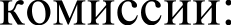 Адрес электронной почты:  	Приложение №2 к решению Совета депутатов Муниципального   образования «Село Ново-Николаевка»Форма оповещенияо начале общественных обсужденийОповещение о начале общественных обсужденийНа общественные обсуждения представляется проект Муниципального   образования «Село Ново-Николаевка» поселения «	» (далее — Проект).Проект размещен на сайте администрации Муниципального   образования «Село Ново-Николаевка» в информационно-телекоммуникационной сети «Интернет» и в официальном информационном издании Муниципального   образования «Село Ново-Николаевка».Информационные материалы по Проекту размещены на сайте администрации Муниципального   образования «Село Ново-Николаевка»:   	Организатором	общественных	обсуждений	является 	(далее — Организатор).Общественные обсуждения по Проекту проводятся в порядке, установленном требованиями Градостроительного кодекса Российской Федерации.Срок проведения общественных обсуждений с      по		года. Дата открытия экспозиции     	Экспозиция по Проекту проводится в       		 расположенном по адресу:   	Посещение экспозиции и консультирование посетителей экспозиции осуществляется в рабочие дни с 9.00 до 17.00 часов (перерыв с 12.00 до 13.00) в период с	по	г.В течение всего периода проведения общественных обсуждений участники общественных обсуждений имеют право направить Организатору свои предложения     и    замечания     по    обсуждаемому     вопросу     по    адресу: 			, в письменном виде по форме согласно приложению	к постановлению администрации Муниципального   образования «Село Ново-Николаевка» от		№		, а также посредством записи в книге (журнале) учета посетителей экспозиции проекта по форме согласно приложению 	 к постановлению администрации Муниципального   образования «Село Ново-Николаевка» от 	№	. Предложения и замечания по Проекту, направленные в установленном порядке, подлежат регистрации и обязательному рассмотрению Организатором.Номера контактных справочных телефонов комиссии:   	 Почтовый	адрес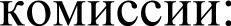 Адрес электронной почты:  	Приложение №3 к решению Совета депутатов Муниципального   образования «Село Ново-Николаевка»ФОРМАлиста записи предложений и замечанийЛист записи предложений и замечанийпо обсуждаемому проекту   	Фамилия, имя, отчество   	Дата рожденияАдрес места жительства (регистрации)  	(заполняется физическими лицами - жителями населенных пунктов	поселения)Наименование, ОГРН, место нахождения, адрес:  	(для юридических лиц)Право устанавливающие документы   	(заполняется правообладателями земельных участков, объектов капитального строительства, жилых и нежилых помещений)Предложения, замечания по обсуждаемому проекту:Приложение: копии документов, являющиеся подтверждением вышеуказанных сведений.подпись	Дата  	Приложение №4 к решению Совета депутатов Муниципального   образования «Село Ново-Николаевка»Форма протокола публичных слушаний/общественных обсуждений Протокол публичных слушаний/общественных слушаний по  	 Место и время проведения публичных слушаний/общественных слушаний: 	  	года в	часов.Организатор публичных слушаний/общественных слушаний:  	 Основание для проведения публичных слушаний/общественных слушаний:Информирование и участие населения и общественности: в соответствии с требованиями Градостроительного кодекса в части информирования и участия населения и общественности в обсуждении планируемой деятельности проектные материалы объекта обсуждения и информация о дате и месте проведения публичных слушаний/общественных обсуждений была размещена в официальном информационном издании Муниципального   образования «Село Ново-Николаевка» от  	 № , на официальном сайте Муниципального   образования «Село Ново-Николаевка» в информационно-телекоммуникационной сети «Интернет», на информационных стендах, оборудованных около	, в местах массового скопления граждан.Экспозиция проведена по адресу:	в рабочие дни с         до 	часов в период с	по  	Консультирование посетителей экспозиции проведены в рабочие дни с            ДО		часов в период с	по	по адресу:  			 Предложения и замечания по Проекту принимались с		ПО		 Председательствующий:  			Секретарь:   	Участники публичных слушаний/общественных слушаний:В публичных слушаниях/общественных слушаний приняли участие  	 список прилагается.Повестка дня: 	Рассмотрение проекта   	 Порядок проведения публичных слушаний/общественных слушаний: Итоги публичных слушаний/общественных слушаний:Публичные	слушания/общественных	слушаний	по	Проекту	считатьGОСТОЯВШИМИСЯ.По результатам публичных слушаний/общественных слушаний рекомендовано: 	Протокол публичных слушаний/общественных слушаний по рассмотрению проекта	разместить на официальном сайте администрации Муниципального   образования «Село Ново-Николаевка» в информационно- телекоммуникационной сети «Интернет» и опубликовать в официальном информационном издании Муниципального   образования «Село Ново-Николаевка».Председатель публичных слушаний/общественных слушаний:         		 Секретарь публичных слушаний/общественных слушаний:	 	Приложение: на     л. в 1 экз.Приложение №5 к решению  Муниципального   образования «Село Ново-Николаевка»Форма заключения о результатах публичных слушаний/общественныхслушанийЗАКЛЮЧЕНИЕо результатах публичных слушаний/общественных слушаний по  	Публичные	слушания/общественных       слушаний	назначеныОбъявление о проведении публичных слушаний/общественных слушаний опубликовано в официальном информационном издании Муниципального   образования «Село Ново-Николаевка».Предмет публичных слушаний/общественных слушаний:   		              Организатор публичных слушаний/общественных слушаний:   	 Дата, время и место проведения публичных слушаний/общественныхслушаний: года в часов по адресу:   	                             Заключение о результатах публичных слушаний/общественных слушанийподготовлено на основе протокола публичных слушаний от	и приложения к нему.Публичные слушания/общественных слушаний проводились в соответствии с Градостроительным кодексом Российской Федерации, Уставом Муниципального   образования «Село Ново-Николаевка».Организатором публичных слушаний/общественных слушаний в день их проведения зарегистрировано участников.В ходе публичных слушаний/общественных слушаний:   	 Выводы:Считать публичные слушания/общественные слушания состоявшимися.По результатам публичных слушаний/общественных слушаний рекомендовано   	Заключение о результатах публичных слушаний/общественных слушаний по	разместить на официальном сайте администрации Муниципального   образования «Успенский сельсовет» в информационно-телекоммуникационной сети «Интернет» и опубликовать в официальном информационном издании Муниципального   образования «Успенский сельсовет».Председатель СекретарьПриложение №6 к решению Муниципального   образования «Село Ново-Николаевка»Форма книги (журнала) учета посетителей экспозиции (экспозиций) проекта, подлежащего рассмотрениюна общественных обсуждениях или публичных слушанияхКнига (журнал)учета посетителей экспозиции проектаПриложение № 7 к решению Муниципального   образования «Село Ново-Николаевка»Форма перечня принявших участие в рассмотрении проекта участников общественных обсуждений или публичных слушанийПеречень принявших участие в рассмотрении проекта участников общественных обсуждений или публичных слушаний№ п/пДля физическихлиц: ФИО,Для физических лиц: адресместаЗамечания и предложенияПодписьДатадата рожденияжительстваДля(регистрации)юридическихДлялиц:юридическихнаименование,лиц: местоОГРНнахождения,адрес№ п/пДля физических лиц: ФИО, дата рожденияДля юридических лиц: наименование, ОГРНДля физических лиц: адрес места жительства (регистрации)Для юридических лиц: место нахождения, адрес